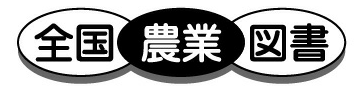 発行　（株）農林水産広報センター　〒102-0084　東京都千代田区二番町9-8 中央労働基準協会ビルTEL 　03-6380-8955　編集協力　独立行政法人　農業者年金基金販売　（一社）全国農業会議所　　　〒102-0084　東京都千代田区二番町9-8 中央労働基準協会ビルTEL 　03-6910-1131　https://www.nca.or.jp/tosho/お申し込みは 都道府県農業会議へ　　　　　　　　　　　　　　　　　 　※　１０部以上は全国農業会議所から直送・送料無料　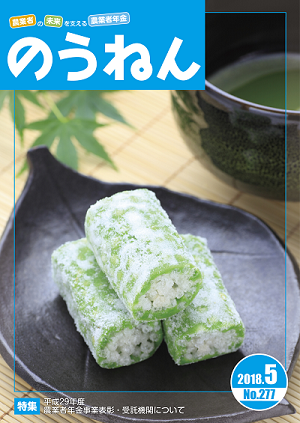 申込書住所：〒住所：〒住所：〒申込書名称：名称：名称：申込書電話番号：　　　　（　　　）担当者：　　担当者：　　申込書図書名：のうねん（年間購読）　（　　　　）月号からの購読図書名：のうねん（年間購読）　（　　　　）月号からの購読部数：　　　  部申込書図書名：のうねん（　月号）図書名：のうねん（　月号）部数：　　　  部申込書図書名：のうねん（　月号）図書名：のうねん（　月号）部数：　　　  部通信欄：通信欄：通信欄：通信欄：